Menú del Almuerzo Elemental- Enero 2020-Abril 2020Menú del Almuerzo Elemental- Enero 2020-Abril 2020Menú del Almuerzo Elemental- Enero 2020-Abril 2020Menú del Almuerzo Elemental- Enero 2020-Abril 2020Menú del Almuerzo Elemental- Enero 2020-Abril 2020Menú del Almuerzo Elemental- Enero 2020-Abril 2020Menú del Almuerzo Elemental- Enero 2020-Abril 2020Cada dia, tu cafetería de la escuela ofrece una variedad de cereales 2oz s más uno de las opciones del Menú Diario.Los estudiantes tienen que elegir uno de dos comidas ofrecidas.Cada dia, tu cafetería de la escuela ofrece una variedad de cereales 2oz s más uno de las opciones del Menú Diario.Los estudiantes tienen que elegir uno de dos comidas ofrecidas.Cada dia, tu cafetería de la escuela ofrece una variedad de cereales 2oz s más uno de las opciones del Menú Diario.Los estudiantes tienen que elegir uno de dos comidas ofrecidas.Cada dia, tu cafetería de la escuela ofrece una variedad de cereales 2oz s más uno de las opciones del Menú Diario.Los estudiantes tienen que elegir uno de dos comidas ofrecidas.Cada dia, tu cafetería de la escuela ofrece una variedad de cereales 2oz s más uno de las opciones del Menú Diario.Los estudiantes tienen que elegir uno de dos comidas ofrecidas.Cada dia, tu cafetería de la escuela ofrece una variedad de cereales 2oz s más uno de las opciones del Menú Diario.Los estudiantes tienen que elegir uno de dos comidas ofrecidas.Cada dia, tu cafetería de la escuela ofrece una variedad de cereales 2oz s más uno de las opciones del Menú Diario.Los estudiantes tienen que elegir uno de dos comidas ofrecidas.LunesMartesMartesMiercolesJuevesJuevesViernesRebanada de Pan de Moras ~~Muffin con Chips de Chocolate Muffin Top/Vaso de Yogurt~~Nuevo! Barra de Plátano con Pedazos de Chocolate ~~Cinnamon UBR- Ultimate Breakfast RondaSausage Biscuit~~Cinnamon-MapleFrench Toast Slice~~Waffle DustedDutch Funnel Calientito~~Frescas y Horneadas Titan Cinnamon RollSausage Biscuit~~Cinnamon-MapleFrench Toast Slice~~Waffle DustedDutch Funnel Calientito~~Frescas y Horneadas Titan Cinnamon RollTocino Pizza  de Huevo Revuelto como  desayuno~~Pollo Crujiente ~~Pizza de Salchicha con Gravy~~Dona Caliente de AppleCinnamon Huevo-Queso Slider~~Colby Omelet con Barra Nutrigrano~~Huevo Frito/Bagel de Queso~~Burrito de Salchicha Huevo y Papa para DesayunoHuevo-Queso Slider~~Colby Omelet con Barra Nutrigrano~~Huevo Frito/Bagel de Queso~~Burrito de Salchicha Huevo y Papa para DesayunoWG 6piezas deMini Donas en Polvo~~Calientita Empanada de PillsburyCereza Frudel ~~Calientita Empanada de Uva Crescent~~Yogurt de Fruta Parfait con/Granola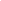 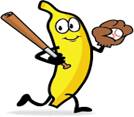 Horario de Desayunos:Grados K-6   7:50 a.m -8:20 a.m.Secundaria     7:30 a.m -7:50 a.m.Preparatoria     7:45 a.m -8:10 a.m.Horario de Desayunos:Grados K-6   7:50 a.m -8:20 a.m.Secundaria     7:30 a.m -7:50 a.m.Preparatoria     7:45 a.m -8:10 a.m.El Desayuno Diario también incluye Fruta/LecheDebe elegir 1Puede agarra ambos, fruta y jugo O dos frutas….Frutas contienen 100% fruta de jugo, oFruta enLatada en jugos naturales, oSelección de fresca o fruta seca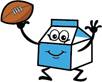 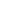 Elección del Niño: Pueda o NO Pueda Agarrar Uno..Low fat leche blanca,Non-fat leche blanca,Or Nonfat leche de chocolateEl Desayuno Diario también incluye Fruta/LecheDebe elegir 1Puede agarra ambos, fruta y jugo O dos frutas….Frutas contienen 100% fruta de jugo, oFruta enLatada en jugos naturales, oSelección de fresca o fruta secaElección del Niño: Pueda o NO Pueda Agarrar Uno..Low fat leche blanca,Non-fat leche blanca,Or Nonfat leche de chocolateEl Desayuno Diario también incluye Fruta/LecheDebe elegir 1Puede agarra ambos, fruta y jugo O dos frutas….Frutas contienen 100% fruta de jugo, oFruta enLatada en jugos naturales, oSelección de fresca o fruta secaElección del Niño: Pueda o NO Pueda Agarrar Uno..Low fat leche blanca,Non-fat leche blanca,Or Nonfat leche de chocolate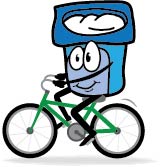 Kits de Desayuno  (Cereal/Graham/Jugó) será lo único ofrecido después de días festivos, fin de semana o descansos.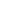 Kits de Desayuno  (Cereal/Graham/Jugó) será lo único ofrecido después de días festivos, fin de semana o descansos.